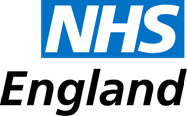 Appraiser assurance review template1.3 Using this templateIt is good practice for the senior appraiser (or appraisal lead) to hold a periodic assurance review meeting with individual appraisers. This template is intended to guide this process and provide a record of the meeting for the appraiser and the appraisal office. Whilst initially designed to support an assurance review meeting between an appraiser and their senior appraiser, this template can also be used alone by an appraiser as a self-review tool, or by an appraiser and a fellow appraiser as a peer-facilitated review tool, in a networking or buddying context. The intended procedure is as follows:The reviewer or appraisal office part-populates the template, and prepares the appraiser’s audit of appraisal outputs, doctor feedback and any other relevant information, as available.The appraiser completes remaining items in Section A.The appraiser and reviewer hold the review meeting, structured along the lines of the information in the template. The appraiser and reviewer agree the content of Section B, and complete the sign-off in Section C.The appraiser and the appraisal office each retain a copy of the final template.Note: Appraisers who are themselves licenced medical practitioners should present a copy of the completed template at their own medical appraisal, as supporting information indicating their participation in effective governance processes in relation to their appraisal work. 1.4 Section AAppraiser’s name: Reviewer’s name: Reviewer’s role: Date of review meeting: 1.4.1.  GeneralSpecialty: Other roles: Start date as appraiser: Have you signed a contract/consultancy agreement?  Date of signature of contract/consultancy agreement: Number of appraisals in the last year: Number of appraisals you would like to do next year: Scope of appraisal work (e.g. primary care, secondary care, private, responsible officer appraisals): Review of appraisal work in the last year1.4.2  HeadlinesLooking at your last review’s development themes/objectives in relation to your role as appraiser, to what extent did you get to fulfil these?As an appraiser, what do you consider you did well in the last year?What is your approach to preparation and appraisal summaries completion?What difficulties/ barriers have you come across as an appraiser?How well does your appraisal work fit in with your other professional duties?Do you have any helpful tips/good practice to share?Do you have any suggestions for appraisal workshop topics?How would you like your appraisal work to develop?1.4.3  CPD for your appraisal workLocal appraiser groups/appraiser network meetings attended: Comments on these, and any other CPD activities you have undertaken in relation to your appraisal work; possible development plans:1.4.4.  Quality improvement activity for your appraisal work(Appraisal office should provide the audit of appraisal summaries and PDPs if available)Comments on the audit of your appraisal summaries and PDPs and any other quality improvement activity relating to your appraisal work; possible development plans:1.4.5  Significant events in your appraisal work (Consider, for example, unexpected concerns, interrupted appraisal, failure to agree outputs with doctor)Comments; possible development plans:1.4.6.  Maintaining professional relationships with doctors you have appraised(Appraisal office to provide doctor feedback if available,) Comments on doctor feedback provided by the appraisal office and any other feedback from the doctors you have appraised; possible development plans:1.4.7  Maintaining professional relationships with colleagues in your appraisal work Comments; possible development plans:1.4.8  Your health in relation to your appraisal workComments; possible development plans:1.4.9  Maintaining probity in relation to your appraisal work(Consider, for example, identification of conflict of interest or appearance of bias with doctors you are asked to appraise, delivering a professional appraisal through diligent preparation and personal organisation.)Comments, possible development plans:1.4.10  Complaints and compliments in relation to your appraisal work(Appraisal office to provide information about complaints if available)Comments; possible development plans:1.4.11  Any other comments before the discussionReviewer: Appraiser: 1.5  Section B1.5.1  Comments/summary following discussionReviewer: Appraiser: Personal development themes for your appraisal workActions by reviewer/appraisal office1.6 Section C1.6.1  Sign-offWe agree that the above is an accurate summary of the review discussion and agreed personal development themes/actions.Signatures: May be agreed by e-mail if both parties consent, in which case names sufficient: Date of sign-off: The NHS Commissioning Board (NHS CB) was established on 1 October 2012 as an executive non-departmental public body. Since 1 April 2013, the NHS Commissioning Board has used the name NHS England for operational purposes.